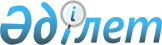 О внесении изменений в решение Енбекшиказахского районного маслихата N 61-1 от 20 декабря 2011 года "О районном бюджете Енбекшиказахского района на 2012-2014 годы"
					
			Утративший силу
			
			
		
					Решение маслихата Енбекшиказахского района Алматинской области от 05 декабря 2012 года N 13-1. Зарегистрировано Департаментом юстиции Алматинской области 11 декабря 2012 года N 2226. Утратило силу решением Енбекшиказахского районного маслихата Алматинской области от 14 мая 2013 года № 16-8      Сноска. Утратило силу решением Енбекшиказахского районного маслихата Алматинской области от 14.05.2013 № 16-8.

      Примечание РЦПИ:

      В тексте сохранена авторская орфография и пунктуация.       

В соответствии c подпунктом 4) пункта 2 статьи 106, пунктом 5 статьи 109 Бюджетного кодекса Республики Казахстан от 4 декабря 2008 года, с подпунктом 1) пункта 1 статьи 6 Закона Республики Казахстан от 23 января 2001 года "О местном государственном управлении и самоуправлении в Республике Казахстан", Енбекшиказахский районный маслихат РЕШИЛ:



      1. Внести в решение Енбекшиказахского районного маслихата от 20 декабря 2011 года N 61-1 "О районном бюджете Енбекшиказахского района на 2012-2014 годы" (зарегистрировано в Реестре государственной регистрации нормативных правовых актов 28 декабря 2011 года за N 2-8-189, опубликовано в газете "Енбекшиказах" от 13 января 2012 года N 3, 20 января 2012 года N 7, 27 января 2012 года N 5, 3 февраля 2012 года N 6, 10 февраля 2012 года N 7, 17 февраля 2012 года N 8), в решение Енбекшиказахского районного маслихата от 17 февраля 2012 года  N 4-1 "О внесении изменений и дополнений в решение Енбекшиказахского районного маслихата от 20 декабря 2011 года N 61-1 "О районном бюджете Енбекшиказахского района на 2012- 2014 годы" (зарегистрировано в Реестре государственной регистрации нормативных правовых актов 22 февраля 2012 года за N 2-8-193, опубликовано в газете "Енбекшиказах" от 8 марта 2012 года N 11), в решение Енбекшиказахского районного маслихата от 12 апреля 2012 года N 5-1 "О внесении изменений в решение Енбекшиказахского районного маслихата от 20 декабря 2011 года N 61-1 "О районном бюджете Енбекшиказахского района на 2012- 2014 годы" (зарегистрировано в Реестре государственной регистрации нормативных правовых актов 19 апреля 2012 года за N 2-8-195, опубликовано в газете "Енбекшиказах" от 4 мая 2012 года N 19, от 11 мая 2012 года N 20, от 18 мая 2012 года N 21, от 25 мая 2012 года N 22), в решение Енбекшиказахского районного маслихата от 8 июня 2012 года N 7-1 "О внесении изменений в решение Енбекшиказахского районного маслихата от 20 декабря 2011 года N 61-1 "О районном бюджете Енбекшиказахского района на 2012- 2014 годы" (зарегистрировано в Реестре государственной регистрации нормативных правовых актов 20 июня 2012 года за N 2-8-199, опубликовано в газете "Енбекшиказах" от 28 июня 2012 года N 27, от 6 июля 2012 года N 28, от 13 июля 2012 года N 29, от 20 июля 2012 года N 30), в решение Енбекшиказахского районного маслихата от 6 сентября 2012 года N 10-1 "О внесении изменений в решение Енбекшиказахского районного маслихата от 20 декабря 2011 года N 61-1 "О районном бюджете Енбекшиказахского района на 2012- 2014 годы" (зарегистрировано в Реестре государственной регистрации нормативных правовых актов 19 сентября 2012 года за N 2122, опубликовано в газете "Енбекшиказах" от 5 октября 2012 года N 41, от 12 октября 2012 года N 42, от 19 октября 2012 года N 43, от 26 октября 2012 года N 44, от 2 ноября 2012 года N 45), в решение Енбекшиказахского районного маслихата от 5 ноября 2012 года N 11-1 "О внесении изменений в решение Енбекшиказахского районного маслихата от 20 декабря 2011 года N 61-1 "О районном бюджете Енбекшиказахского района на 2012- 2014 годы" (зарегистрировано в Реестре государственной регистрации нормативных правовых актов 13 ноября 2012 года за N 2174, опубликовано в газете "Енбекшиказах" от 23 ноября 2012 года N 48, от 30 ноября 2012 года N 49), следующие изменения:



      в пункте 1 по строкам:



      1) "доходы" цифру "12578325" заменить на цифру "12577039", в том числе: "поступление трансфертов" цифру "10325590" заменить на цифру "10324304", в том числе:

      "целевые текущие трансферты" цифру "2434106" заменить на цифру "2418820";

      "целевые трансферты на развитие" цифру "2316292" заменить на цифру "2330292";



      2) "расходы" цифру "12764883" заменить на цифру "12763597".



      2. Приложение 1 к указанному решению изложить в новой редакции согласно приложению 1 к настоящему решению.



      3. Контроль за исполнением настоящего решения возложить на постоянную комиссию районного маслихата "По вопросам соблюдения законодательства и бюджету".



      4. Настоящее решение вводится в действие с 1 января 2012 года.      Председатель сессии

      районного маслихата                        Мыкыбаев Ж      Секретарь районного

      маслихата                                  Талкамбаев А      СОГЛАСОВАНО      Начальник государственного

      учреждения "Отдел экономики

      и бюджетного планирования

      Енбекшиказахского района"                  Жакеев Ермек

      5 декабря 2012 года

Приложение 1

к решению Енбекшиказахского

районного маслихата "О внесении

изменений в решение Енбекшиказахского

районного маслихата от 20 декабря

2011 года N 61-1 "О районном бюджете

Енбекшиказахского района на

2012-2014 годы" от 5 декабря

2012 года N 13-1Приложение 1

к утвержденному решению

Енбекшиказах N 61-1 "О районном

бюджете Енбекшиказахского

района на 2012-2014 годы" 

Районный бюджет Енбекшиказахского района на 2012 год
					© 2012. РГП на ПХВ «Институт законодательства и правовой информации Республики Казахстан» Министерства юстиции Республики Казахстан
				КатегорияКатегорияКатегорияКатегорияКатегорияСумма

тыс

тенгеКлассКлассКлассКлассСумма

тыс

тенгеПодклассПодклассПодклассСумма

тыс

тенгеНаименованиеСумма

тыс

тенгеI. ДОХОДЫ125770391Налоговые поступления 220201104Hалоги на собственность17866251Hалоги на имущество14364253Земельный налог284004Hалог на транспортные средства3140005Единый земельный налог780005Внутренние налоги на товары, работы и услуги3912762Акцизы3452363Поступления за использование природных и

других ресурсов81804Сборы за ведение предпринимательской и

профессиональной деятельности333605Налог на игорный бизнес450008Обязательные платежи, взимаемые за совершение

юридически значимых действий и (или) выдачу

документов уполномоченными на то

государственными органами или должностными

лицами241101Государственная пошлина241102Неналоговые поступления1872401Доходы от государственной собственности56601Поступления части чистого дохода

государственных предприятий03Дивиденды на государственные пакеты акций,

находящиеся в государственной собственности605Доходы от аренды имущества, находящегося в

государственной собственности560004Штрафы, пени, санкции, взыскания, налагаемые

государственными учреждениями, финансируемыми

из государственного бюджета, а также

содержащимися и финансируемыми из бюджета

(сметы расходов) Национального Банка

Республики Казахстан100641Штрафы, пени, санкции, взыскания, налагаемые

государственными учреждениями, финансируемыми

из государственного бюджета, а также

содержащимися и финансируемыми из бюджета

(сметы расходов) Национального Банка

Республики Казахстан, за исключением

поступлений от организаций нефтяного сектора1006406Прочие неналоговые поступления30001Прочие неналоговые поступления30003Поступления от продажи основного капитала3200001Продажа государственного имущества,

закрепленного за государственными учреждениями01Продажа государственного имущества,

закрепленного за государственными учреждениями003Продажа земли и нематериальных активов320001Продажа земли320002Продажа нематериальных активов04Поступление трансфертов1032430402Трансферты из вышестоящих органов

государственного управления103243042Трансферты из областного бюджета10324304Функциональная группа Функциональная группа Функциональная группа Функциональная группа Сумма

тыс

тенгеАдминистратор бюджетных программАдминистратор бюджетных программАдминистратор бюджетных программСумма

тыс

тенгеПрограммаПрограммаСумма

тыс

тенгеНаименованиеСумма

тыс

тенгеII. ЗАТРАТЫ127635971Государственные услуги общего характера521546Представительные, исполнительные и другие

органы, выполняющие общие функции

государственного управления487079112Аппарат маслихата района (города областного

значения)17652001Услуги по обеспечению деятельности маслихата

района (города областного значения)12202003Капитальные расходы государственного органа5450122Аппарат акима района (города областного

значения)111680001Услуги по обеспечению деятельности акима

района (города областного значения)83749003Капитальные расходы государственного органа27931123Аппарат акима района в городе, города

районного значения, поселка, аула (села),

аульного (сельского) округа357747001Услуги по обеспечению деятельности акима

района в городе, города районного значения,

поселка, аула (села), аульного (сельского)

округа312807022Капитальные расходы государственного органа44940Финансовая деятельность17294452Отдел финансов района (города областного

значения)15978001Услуги по реализации государственной политики

в области исполнения бюджета района (города

областного значения) и управления коммунальной

собственностью района (города областного

значения14478003Проведение оценки имущества в целях

налогообложения425018Капитальные расходы государственного органа891028Приобретение имущества в коммунальную

собственность1500Планирование и статистическая деятельность17173453Отдел экономики и бюджетного планирования

района (города областного значения)17173001Услуги по реализации государственной политики

в области формирования, развития экономической

политики, системы государственного

планирования, управления района (города

областного значения)16258004Капитальные расходы государственного органа9152Оборона3447Военные нужды3292122Аппарат акима района (города областного

значения)3292005Мероприятия в рамках исполнения всеобщей

воинской обязанности3292Организация работы по чрезвычайным ситуациям155Аппарат акима района (города областного

значения)155006Предупреждение и ликвидация чрезвычайных

ситуаций масштаба района (города областного

значения)0007Мероприятия по профилактике и тушению степных

пожаров районного (городского) масштаба, а

также пожаров в населенных пунктах, в которых

не созданы органы государственной

противопожарной службы1553Общественный порядок, безопасность, правовая,

судебная, уголовно-исполнительная деятельность4800Правоохранительная деятельность4800458Отдел жилищно-коммунального хозяйства,

пассажирского транспорта и автомобильных дорог

района (города областного значения)4800021Обеспечение безопасности дорожного движения в

населенных пунктах48004Образование8595751Дошкольное воспитание и обучение569843464Отдел образования района (города областного

значения)569843009Обеспечение деятельности организаций

дошкольного воспитания и обучения441530021Увеличение размера доплаты за квалификационную

категорию воспитателям детских садов,

мини-центров, школ-интернатов: общего типа,

специальных (коррекционных),

специализированных для одаренных детей,

организаций образования для детей-сирот и

детей, оставшихся без попечения родителей,

центров адаптации несовершеннолетних за счет

трансфертов из республиканского бюджета1651040Реализация государственного образовательного

заказа в дошкольных организациях образования126662Начальное, основное среднее и общее среднее

образование6284392123Аппарат акима района в городе, города

районного значения, поселка, аула (села),

аульного (сельского) округа42469005Организация бесплатного подвоза учащихся до

школы и обратно в аульной (сельской)

местности 42469464Отдел образования района (города областного

значения)6241923003Общеобразовательное обучение6085268006Дополнительное образование для детей и

юношества32350063Повышение оплаты труда учителям, прошедшим

повышение квалификации по учебным программам

АОО "Назарбаев Интеллектуальные школы" за счет

трансфертов из республиканского бюджета2184064Увеличение размера доплаты за квалификационную

категорию учителям организаций начального,

основного среднего, общего среднего

образования: школы, школы-интернаты: (общего

типа, специальных (коррекционных),

специализированных для одаренных детей;

организаций для детей-сирот и детей,

оставшихся без попечения родителей) за счет

трансфертов из республиканского бюджета122121Техническое и профессиональное, послесреднее

образование49940464Отдел образования района (города областного

значения)49940018Организация профессионального обучения49940Прочие услуги в области образования1691576467Отдел строительства района (города областного

значения)581138037Строительство и реконструкция объектов

образования581138464Отдел образования района (города областного

значения)1110438001Услуги по реализации государственной политики

на местном уровне в области образования22976004Информатизация системы образования в

государственных учреждениях образования района

(города областного значения)24826005Приобретение и доставка учебников,

учебно-методических комплексов для

государственных учреждений образования района

(города областного значения)89007012Капитальные расходы государственного органа950015Ежемесячные выплаты денежных средств опекунам

(попечителям) на содержание ребенка-сироты

(детей-сирот), и ребенка (детей), оставшегося

без попечения родителей46026017Обеспечение доступа организаций образования

доступа к сети Интернет 0020Обеспечение оборудованием, программным

обеспечением детей-инвалидов, обучающихся на

дому4178Жергілікті бюджет қаражаты есебінен 689226067Капитальные расходы подведомственных

государственных учреждений и организаций9224756Социальная помощь и социальное обеспечение527099Социальная помощь482274451Отдел занятости и социальных программ района

(города областного значения)482274002Программа занятости78353004Оказание социальной помощи на приобретение

топлива специалистам здравоохранения,

образования, социального обеспечения,

культуры, спорта и ветеринарии в сельской

местности в соответствии с законодательством/

Республики Казахстан45084005Государственная адресная социальная помощь41802006Оказание жилищной помощи104696007Социальная помощь отдельным категориям

нуждающихся граждан по решениям местных

представительных органов15051010Материальное обеспечение детей-инвалидов,

воспитывающихся и обучающихся на дому11743014Оказание социальной помощи нуждающимся

гражданам на дому33308016Государственные пособия на детей до 18 лет103594017Обеспечение нуждающихся инвалидов

обязательными гигиеническими средствами и

предоставление услуг специалистами жестового

языка, индивидуальными помощниками в

соответствии с индивидуальной программой

реабилитации инвалида21555023Обеспечение деятельности центров занятости27088Прочие услуги в области социальной помощи и

социального обеспечения44825451Отдел занятости и социальных программ района

(города областного значения)44825001Услуги по реализации государственной политики

на местном уровне в области обеспечения

занятости и реализации социальных программ для

населения39927011Оплата услуг по зачислению, выплате и доставке

пособий и других социальных выплат3948021Капитальные расходы государственного органа9507Жилищно-коммунальное хозяйство2348425Жилищное хозяйство356880123Аппарат акима района в городе, города

районного значения, поселка, аула (села),

аульного (сельского) округа84516027Ремонт и благоустройство объектов в рамках

развития сельских населенных пунктов по

Программе 202084516458Отдел жилищно-коммунального хозяйства,

пассажирского транспорта и автомобильных дорог

района (города областного значения)101456002Изъятие, в том числе путем выкупа земельных

участков для государственных надобностей и

связанное с этим отчуждение недвижимого

имущества1456003Организация сохранения государственного

жилищного фонда0031Изготовление технических паспортов на объекты

кондоминиумов0041Ремонт и благоустройство объектов в рамках

развития сельских населенных пунктов по

Программе 2020100000042Реконструкция объектов в рамках развития

сельских населенных пунктов по Программе 20200463Отдел земельных отношений района (города

областного значения)81535016Изъятие земельных участков для государственных

нужд за счет целевых трансфертов из

республиканского бюджета81535467Отдел строительства района (города областного

значения)161251003Проектирование, строительство и (или)

приобретение жилья государственного

коммунального жилищного фонда98856004Проектирование, развитие, обустройство и (или)

приобретение инженерно-коммуникационной

инфраструктуры59395019Строительство жилья3000022Развитие инженерно-коммуникационной

инфраструктуры в рамках Программы занятости

20200479Отдел жилищной инспекции района (города

областного значения)9657001Услуги по реализации государственной политики

на местном уровне в области жилищного фонда5407005Капитальные расходы государственного органа950006Техническое обследование общего имущества и

изготовление технических паспортов на объекты

кондоминиумов3300Коммунальное хозяйство1654488458Отдел жилищно-коммунального хозяйства,

пассажирского транспорта и автомобильных дорог

района (города областного значения)1654488012Функционирование системы водоснабжения и

водоотведения32114028Развитие коммунального хозяйства242054029Развитие системы водоснабжения1380320467Отдел строительства района (города областного

значения)117859005Развитие коммунального хозяйства117859Благоустройство населенных пунктов137663458Отдел жилищно-коммунального хозяйства,

пассажирского транспорта и автомобильных дорог

района (города областного значения137663015Освещение улиц в населенных пунктах86250016Обеспечение санитарии населенных пунктов13473017Содержание мест захоронений и погребение

безродных3186018Благоустройство и озеленение населенных

пунктов347548Культура, спорт, туризм и информационное

пространство153468Деятельность в области культуры65166455Отдел культуры и развития языков района

(города областного значения)65166003Поддержка культурно-досуговой работы65166Спорт4152465Отдел физической культуры и спорта района

(города областного значения4152006Проведение спортивных соревнований на районном

(города областного значения) уровне1145007Подготовка и участие членов сборных команд

района (города областного значения) по

различным видам спорта на областных спортивных

соревнованиях3007Информационное пространство37911455Отдел культуры и развития языков района

(города областного значения)33147006Функционирование районных (городских)

библиотек27877007Развитие государственного языка и других

языков народа Казахстана5270456Отдел внутренней политики района (города

областного значения)4764002Услуги по проведению государственной

информационной политики через газеты и

журналы4764Прочие услуги по организации культуры, спорта,

туризма и информационного пространства46239455Отдел культуры и развития языков района

(города областного значения)35044001Услуги по реализации государственной политики

на местном уровне в области развития языков и

культуры6612010Капитальные расходы государственного органа690032Капитальные расходы подведомственных

государственных учреждений и организаций27742456Отдел внутренней политики района (города

областного значения)7516001Услуги по реализации государственной политики

на местном уровне в области информации,

укрепления государственности и формирования

социального оптимизма граждан6107003Реализация мероприятий в сфере молодежной

политики671006Капитальные расходы государственного органа738465Отдел физической культуры и спорта района

(города областного значения3679001Услуги по реализации государственной политики

на местном уровне в сфере физической культуры

и спорта3229004Капитальные расходы государственного органа45010Сельское, водное, лесное, рыбное хозяйство,

особо охраняемые природные территории, охрана

окружающей среды и животного мира, земельные

отношения195195Сельское хозяйство 49205453Отдел экономики и бюджетного планирования

района (города областного значения)10651099Реализация мер по оказанию социальной

поддержки специалистов10651462Отдел сельского хозяйства района (города

областного значения)15803001Услуги по реализации государственной политики

на местном уровне в сфере сельского хозяйства14853006Капитальные расходы государственного органа950473Отдел ветеринарии района (города областного

значения)22751001Услуги по реализации государственной политики

на местном уровне в сфере ветеринарии7750003Капитальные расходы государственного органа2389005Обеспечение функционирования скотомогильников

(биотермических ям)963006Организация санитарного убоя больных животных0007Организация отлова и уничтожения бродячих

собак и кошек3440008Возмещение владельцам стоимости изымаемых и

уничтожаемых больных животных, продуктов и

сырья животного происхождения4827009Проведение ветеринарных мероприятий по

энзоотическим болезням животных3382Земельные отношения46748463Отдел земельных отношений района (города

областного значения)46748001Услуги по реализации государственной политики

в области регулирования земельных отношений на

территории района (города областного значения)16541002Работы по переводу сельскохозяйственных угодий

из одного вида в другой0004Организация работ по зонированию земель29302006Землеустройство, проводимое при установлении

границ городов районного значения, районов в

городе, поселков аулов (сел), аульных

(сельских) округов0007Капитальные расходы государственного органа905Прочие услуги в области сельского, водного,

лесного, рыбного хозяйства, охраны окружающей

среды и земельных отношений99242473Отдел ветеринарии района (города областного

значения)99242011Проведение противоэпизоотических мероприятий9924211Промышленность, архитектурная,

градостроительная и строительная деятельность19308Архитектурная, градостроительная и

строительная деятельность19308467Отдел строительства района (города областного

значения)8786001Услуги по реализации государственной политики

на местном уровне в области строительства8336017Капитальные расходы государственного органа450468Отдел архитектуры и градостроительства района

( города областного значения)10522001Услуги по реализации государственной политики

в области архитектуры и градостроительства на

местном уровне6572004Капитальные расходы государственного органа395012Транспорт и коммуникации205645Автомобильный транспорт205645123Аппарат акима района в городе, города

районного значения, поселка, аула (села),

аульного (сельского) округа205645013Обеспечение функционирования автомобильных

дорог в городах районного значения, поселках

аулах (селах), аульных (сельских) округах20564513Прочие56980469Отдел предпринимательства района (города

областного значения)7560001Услуги по реализации государственной политики

на местном уровне в области развития

предпринимательства и промышленности6810004Капитальные расходы государственного органа750123Аппарат акима района в городе, города

районного значения, поселка, аула (села),

аульного (сельского) округа31284040Реализация мер по содействию экономическому

развитию регионов в рамках Программы "Развитие

регионов" за счет целевых трансфертов из

республиканского бюджета31284452Отдел финансов района (города областного

значения)10486012Резерв местного исполнительного органа района

(города областного значения)10486458Отдел жилищно-коммунального хозяйства,

пассажирского транспорта и автомобильных дорог

района (города областного значения)7650001Услуги по реализации государственной политики

на местном уровне в области

жилищно-коммунального хозяйства, пассажирского

транспорта и автомобильных дорог7200013Капитальные расходы государственного органа45014Обслуживание долга8452Отдел финансов района (города областного

значения)8013Обслуживание долга местных исполнительных

органов по выплате вознаграждений и иных

платежей по займам из областного бюджета815Трансферты131925Трансферты131925452Отдел финансов района (города областного

значения)131925006Возврат неиспользованных (недоиспользованных)

целевых трансфертов131925ІІІ. Чистое бюджетное кредитование7709410Сельское, водное, лесное, рыбное хозяйство,

особо охраняемые природные территории, охрана

окружающей среды и животного мира, земельные

отношения79839Сельское хозяйство 79839453Отдел экономики и бюджетного планирования

района (города областного значения)79839006Бюджетные кредиты для реализации мер

социальной поддержки специалистов79839Погашение бюджетных кредитов27455Погашение бюджетных кредитов27451Погашение бюджетных кредитов27451Погашение бюджетных кредитов, выданных из государственного бюджета2745